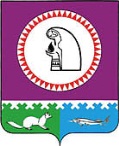 О внесении изменений в Положение о системе оплаты труда работников муниципального казенного учреждения	«Служба материально-технического обеспечения», утвержденное постановлением администрации Октябрьского района от 23.04.2019 № 8211. Внести в Положение о системе оплаты труда работников муниципального казенного учреждения «Служба материально-технического обеспечения», утвержденное постановлением администрации Октябрьского района от 23.04.2019 № 821 следующие изменения:1.1. Пункт 2.3 изложить в следующей редакции:    «2.3. Должностные оклады работникам, занимающим общеотраслевые должности руководителей, специалистов и служащих, устанавливаются в следующих размерах:Таблица № 2                                                                                                                                                                   ».1.2. Пункт 4.5.1 изложить в следующей редакции: «4.5.1. Выплата премии по итогам работы за месяц осуществляется в размере 50 процентов от должностного оклада с надбавками, за исключением водителей, диспетчера, рабочего по комплексному обслуживанию зданий, выплата премии которым осуществляется в размере 85 процентов от должностного оклада с надбавками.».2. Настоящее постановление вступает в силу после его опубликования, за исключением подпункта 1.2, который вступает в силу с 01.08.2021.3. Опубликовать постановление в официальном сетевом издании «октвести.ру».4. Контроль за выполнением настоящего постановления возложить на первого заместителя главы Октябрьского района по правовому обеспечению, управляющего делами администрации Октябрьского района Хромова Н.В.Глава Октябрьского района                                                                                            А.П. КуташоваИсполнитель: Исполняющий обязанности директора МКУ «СМТО» Бичинев Е.М.Согласовано:Первый заместитель главы Октябрьского района по правовому обеспечению, управляющий делами  администрации Октябрьского района	                                                                  Н.В. Хромов	«___» _______________2021 г.Заместитель главы Октябрьского района по экономике, финансам, председатель Комитета по управлению муниципальными финансами администрации Октябрьского района                                                    Н.Г. Куклина «___» _______________2021 г.Заведующий отделом бухгалтерского учета и финансов, главный бухгалтер администрации Октябрьского района                                                                        В.Р. Шаран                                                                                                           «___» _______________2021 г.Заведующий отделом муниципальной службы и кадровой политики администрации Октябрьского района                                                                         М.А. Кузнецова                                                                                    «___» _______________2021 г.Юридический отдел администрацииОктябрьского района	                           Степень публичности – 1, МНПАРазослать:1. Первому заместителю главы Октябрьского района по правовому обеспечению, управляющему делами администрации Октябрьского района – 1 экз.2. Юридический отдел администрации Октябрьского района – 1 экз. 3. Отдел бухгалтерского учета и финансов администрации Октябрьского района - 1 экз.4. Отдел муниципальной службы и кадровой политики администрации Октябрьского района - 2 экз.5. МКУ «СМТО» – 1 экз.6. Комитет по управлению муниципальными финансами администрации Октябрьского района - 1 экз.Итого: 6 экз.Муниципальное образование Октябрьский районАДМИНИСТРАЦИЯ ОКТЯБРЬСКОГО РАЙОНАПОСТАНОВЛЕНИЕМуниципальное образование Октябрьский районАДМИНИСТРАЦИЯ ОКТЯБРЬСКОГО РАЙОНАПОСТАНОВЛЕНИЕМуниципальное образование Октябрьский районАДМИНИСТРАЦИЯ ОКТЯБРЬСКОГО РАЙОНАПОСТАНОВЛЕНИЕМуниципальное образование Октябрьский районАДМИНИСТРАЦИЯ ОКТЯБРЬСКОГО РАЙОНАПОСТАНОВЛЕНИЕМуниципальное образование Октябрьский районАДМИНИСТРАЦИЯ ОКТЯБРЬСКОГО РАЙОНАПОСТАНОВЛЕНИЕМуниципальное образование Октябрьский районАДМИНИСТРАЦИЯ ОКТЯБРЬСКОГО РАЙОНАПОСТАНОВЛЕНИЕМуниципальное образование Октябрьский районАДМИНИСТРАЦИЯ ОКТЯБРЬСКОГО РАЙОНАПОСТАНОВЛЕНИЕМуниципальное образование Октябрьский районАДМИНИСТРАЦИЯ ОКТЯБРЬСКОГО РАЙОНАПОСТАНОВЛЕНИЕМуниципальное образование Октябрьский районАДМИНИСТРАЦИЯ ОКТЯБРЬСКОГО РАЙОНАПОСТАНОВЛЕНИЕМуниципальное образование Октябрьский районАДМИНИСТРАЦИЯ ОКТЯБРЬСКОГО РАЙОНАПОСТАНОВЛЕНИЕ«»2021г.№пгт. Октябрьскоепгт. Октябрьскоепгт. Октябрьскоепгт. Октябрьскоепгт. Октябрьскоепгт. Октябрьскоепгт. Октябрьскоепгт. Октябрьскоепгт. Октябрьскоепгт. ОктябрьскоеКвалификационные уровниДолжностной оклад (руб.)Профессиональная квалификационная группа «Общеотраслевые должности служащих  четвертого уровня»Профессиональная квалификационная группа «Общеотраслевые должности служащих  четвертого уровня» 1 квалифицированный уровень Начальник материально-технического снабжения93422 квалификационный уровеньГлавный механик9134Профессиональная квалификационная группа «Общеотраслевые должности служащих  третьего уровня»Профессиональная квалификационная группа «Общеотраслевые должности служащих  третьего уровня»1 квалификационный уровеньБухгалтер   91341 квалификационный уровеньСпециалист по кадрам8860Профессиональная квалификационная группа «Общеотраслевые должности служащих  второго уровня»Профессиональная квалификационная группа «Общеотраслевые должности служащих  второго уровня»1 квалификационный уровеньДиспетчер 46711 квалификационный уровеньСтарший оперативный дежурный74741 квалификационный уровеньТехник-программист74741 квалификационный уровеньПомощник старшего оперативного дежурного6072Профессиональная квалификационная группа «Общеотраслевые должности служащих  первого уровня»Профессиональная квалификационная группа «Общеотраслевые должности служащих  первого уровня»1 квалификационный уровеньДелопроизводитель 7000